KRÁLOVÉHRADECKÝ KRAJ – uč. str. 62 - 641. Vybarvi kraj na mapě a vyznač a popiš krajské město: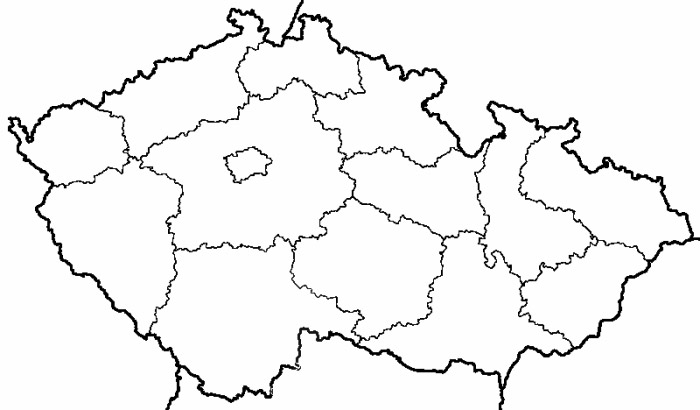 PŘÍRODNÍ PODMÍNKY2. Jak se nazývá nejvyšší pohoří ČR?..............................................................................3. Jak se nazývá nejvyšší hora ČR a kolik měří?..............................................................4. Které další pohoří najdeme v Královéhradeckém kraji?.............................................OBYVATELSTVO A SÍDLA5. Která významná města zde najdeme?....................................................................................HOSPODÁŘSTVÍ6. Ve které části kraje je soustředěno zemědělství?  V úrodné ………………………  ………………......7. Které plodiny se zde pěstují?.................................................................................................8. Nejdůležitějším průmyslovým odvětvím je ……………………………………9. Doplň města:výroba elektrických a optických přístrojů - ………………………………….výroba ruční krajky - ………………………………………….klavíry značky Petrof - ……………………………………….ZAJÍMAVOSTI Z KRAJE10. Jak se jmenuje nejstarší národní park v ČR? ………………………………………………………………....11. Které obce jsou hlavními centry zimních sportů v Krkonoších?.........................................12. Ve kterém městě se nachází:  Muzeum krajky - ……………………………, Muzeum Boženy Němcové - ...................   .....................  13. Ve kterém městě se nachází naše největší zoologická zahrada? …………………………………….